      Bosna i Hercegovina              	                                                            Bosnia and Herzegovina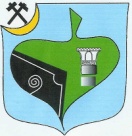 Federacija Bosne i Hercegovine		  Federation of Bosnia and Herzegovina   Zeničko-dobojski kanton                                                                          Zenica-Doboj canton         OPĆINA BREZA	                                                                           MUNICIPALITY OF BREZA         Općinsko vijeće                                                                                   Municipality Council Na osnovu člana 8. i člana 13. Zakona o principima lokalne samouprave u FBiH (“Službene novine Federacije BiH “, broj: 49/06 i 51/09), člana 19. stav 1. alineja 1., člana 120. i 121. Statuta Općine Breza (“Službeni glasnik Općine Breza”, broj: 8/09– prečišćeni tekst), Općinsko vijeće Breza, na Trećoj redovnoj sjednici održanoj ________________godine, donosi 
O D L U K U
o pristupanju izradi izmjena i dopuna Statuta Općine BrezaČlan 1.        Pristupa se izradi izmjena i dopuna Statuta Općine Breza (“Službeni glasnik Općine Breza”, broj: 8/09– prečišćeni tekst).Član 2.        Izmjene i dopune Statuta Općine Breza uskladiti sa važećim zakonskim propisima. Član 3.       Za provođenje ove Odluke zadužuje se Komisija za Statut i propise Općinskog vijeća Breza, da pripremi Nacrt Statuta o izmjenama i dopunama Statuta Općine Breza i dostavi ga na razmatranje Općinskom vijeću, u roku od 30 dana od dana stupanja na snagu ove Odluke. 
Član 4.        Općinsko vijeće Breza će, u skladu sa utvrđenim rokovima, utvrditi Nacrt Statuta o izmjenama i dopunama Statuta Općine Breza i uputiti ga na javnu raspravu.       Javnu raspravu sprovesti sa vijećnicima Općinskog vijeća, Općinskim načelnikom, pomoćnicima Općinskog načelnika, organima mjesnih zajednica, udruženjima građana koja djeluju na području Općine Breza, kao i ostalim zainteresovanim, u cilju davanja prijedloga i primjedbi, nakon čega će se prijedlog izmjena i dopuna Statuta uputiti Općinskom vijeću na razmatranje i usvajanje.        Javnu raspravu sprovesti u roku od 60 dana od utvđivanja Nacrta Statuta.
Član 5.      Ova Odluka stupa na snagu osmog dana od dana objavljivanja u „Službenom glasniku Općine Breza.“Broj: _______________                                                          PREDSJEDAVAJUĆI Breza,______________                                                          OPĆINSKOG VIJEĆA                                                                              Rihić Anel s.r. Obrazloženje        Dana 12.01.2021.god. od strane Općinskog načelnika, zaprimili smo Prijedlog za promjenu Statuta Općine Breza, u skladu sa članom 122. stav 2. Statuta Općine Breza.        Pravni osnov        U članu 122. Statuta Općine Breza, propisano je: „Postupak za promjenu Statuta Općine pokreće se prijedlogom za promjenu Statuta.        Prijedlog za promjenu Statuta može podnijeti Općinski načelnik, stalna radna tijela Općinskog vijeća, jedna trećina vijećnika Općinskog vijeća.        Prijedlog iz stava 2. ovog člana mora biti obrazložen, a podnosi se predsjedavajućem Općinskog vijeća u pismenoj formi.“         Razlozi za donošenje        Statut Općine Breza donešen je 2007.god., potom su izvršene izmjene i dopune 2008. i 2009. godine, utvrđen je prečišćeni tekst i objavljen u „Službenom glasniku Općine Breza, broj 8/09“.        U proteklom periodu došlo je do izmjena i dopuna određenih zakona viših nivoa vlasti,  koji se direktno odnose na općinu kao jedinicu lokalne samouprave, u vezi stim neophodno je pristupiti usklađivajnu Statuta Općine Breza.       Izborni zakon BiH       Zakon o plaćama i naknadama u organima vlasti FBiH       Zakon o principima lokalne samouprave u FBiH       Zakon o izboru, prestanku mandata, opozivu i zamjeni načelnika općina u FBiH       Po usvajanju Statuta Općine pokrenuti postupak donošenja novog Poslovnika o radu Općinskog vijeća u cilju usklađivanja sa Statutom, te detaljno razraditi određene procedure i postupke u Poslovniku.Prilog: Prijedlog za promjenu Statuta Općine Breza.                                                                                             Stručna Služba Općinskog vijeća i                                                                                                       Općinskog načelnika                                                                                             ______________________  